Panduan Penyusunan KurikulumProgram Studi Sarjana Sistem Informasi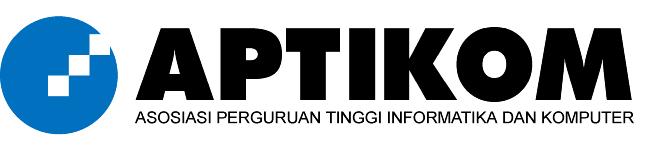 2015PendahuluanSebagaimana didefinisikan oleh Association for Computing Machinery (ACM), Association for Information Systems (AIS), dan Association of Information Technology Professionals (AITP), Sistem Informasi sebagai disiplin ilmu akademik mencakup dua area utama yaitu (1) area yang berkaitan dengan upaya pengembangan sistem dan (2) area yang berkaitan dengan perencanaan, pengorganisasian, dan pengelolaan teknologi informasi. Oleh karenanya kajian utama disiplin ilmu Sistem Informasi adalah upaya mengembangkan konsep-konsep sistem dan metode rekayasa informasi dengan memanfaatkan Teknologi Informasi untuk mendukung tercapainya tujuan organisasi.Profesional Sistem informasi bekerja dengan teknologi informasi dan harus memiliki pengetahuan teknis dibidang komputer, komunikasi, dan perangkat lunak. Profesi ini bekerja dan beroperasi dalam organisasi dan dengan sistem organisasi, oleh karenanya professional sistem informasi harus memahami organisasi dan fungsi dalam organisasi (misal administrasi, akuntansi, keuangan, pemasaran, operasi, sumber daya manusia, dan lain sebagainya). Profesional sistem informasi harus memahami konsep dan proses untuk mencapai tujuan organisasi dengan teknologi informasi. Selain memiliki pengetahuan teknis dan pemahaman organisasi, professional sistem informasi harus memiliki kemampuan berpikir secara sistem, kemampuan untuk menganalisis masalah bisnis, keterampilan komunikasi, dan keterampilan kerja sama dalam tim baik secara langsung maupun secara virtual. Oleh karena itu pengetahuan akademik program studi Sistem Informasi harus meliputi pengetahuan dibidang teknologi informasi, strategi dan manajemen sistem informasi, pengembangan sistem informasi dan implementasi, fungsi organisasi, serta konsep dan proses manajemen organisasi.Sistem Informasi memiliki fokus pada aspek informasi di bidang teknologi informasi, sedangkan Teknologi Informasi merupakan komplemen dari cara pandang tersebut dimana penekanan teknologi informasi lebih ditekankan pada teknologi itu sendiri daripada informasi yang disampaikan. Dewasa ini, organisasi dalam jenis apapun bergantung pada penggunaan teknologi informasi. Organisasi perlu memastikan bahwa mereka memiliki sistem yang tepat di dalam organisasi mereka. Sistem-sistem ini harus berjalan baik, aman, serta dapat diperbaharui, dikelola, dan diganti ketika dirasa diperlukan. Pekerja dalam organisasi manapun memerlukan dukungan ahli sistem informasi yang memahami organisasi, sistem aplikasi dan perangkat lunak yang ada di dalamnya, serta dapat menyelesaikan permasalahan terkait kebutuhan sumberdaya informasi. Lulusan program studi Sistem  Informasi diharapkan dapat mengatasi pemenuhan kebutuhan ini.Kesadaran akan pentingnya informasi sebagai hal utama bagi organisasi mulai disadari oleh organisasi di Indonesia. Pengelolaan data dan informasi, menggunakan sistem informasi berbasis komputer, sudah merupakan kebutuhan bagi organisasi tersebut. Berdirinya departemen pengelola sistem informasi di lingkungan organisasi sudah menjadi keharusan bagi organisasi bersangkutan. Bahkan pengakuan adanya Chief of Information Officer (CIO) membuktikan bahwa kebutuhan akan keahlian sistem informasi sudah merupakan kebutuhan nyata bagi organisasi di Indonesia. Secara spesifik, kebutuhan keahlian di bidang Sistem Informasi dapat dikelompokkan atas 2 hal yaitu:Kebutuhan SDM yang memiliki keahlian di bidang konsep, analisis, perancangan dan implementasi dalam pembuatan sistem informasi, danKebutuhan SDM yang memiliki keahlian di bidang perencanaan, pengorganisasian, dan pengelolaan sumberdaya informasi.Karakteristik utama keahlian Sistem Informasi Profesional Sistem Informasi dapat bekerja pada berbagai macam domain pekerjaan misal dibidang bisnis, kesehatan, pemerintahan, dan organisasi nirlaba. Oleh karena itu lulusan program studi sistem informasi harus memahami bahwa:Profesional Sistem Informasi dapat meningkatkan kinerja organisasi.Profesional Sistem Informasi dapat mengintegrasikan kebutuhan informasi seluruh level dan fungsi organisasi.Profesional Sistem Informasi harus memahami secara baik domain pekerjaan dimana mereka bekerja dan pengetahuan tentang teknologi informasi yang tepat untuk meningkatkan peran organisasi.Profesional Sistem Informasi harus memiliki kemampuan berpikir analitis dan kritis untuk berkembang dalam lingkungan kompetitif yang bersifat global. Oleh karena itu lulusan program studi sistem informasi harus: Menjadi ahli dalam pemecahan masalah dan mampu berpikir secara kritis Mampu menggunakan konsep sistem untuk memahami dan menyelesaikan masalah Mampu menyelesaikan masalah dengan menerapkan konsep dan keterampilan yang bersifat tradisional dan baru Memahami bahwa sistem terdiri dari orang, prosedur, perangkat keras, perangkat lunak, dan data dalam lingkungan global.Profesional Sistem Informasi harus menunjukkan etika yang kuat, memiliki kemampuan komunikasi interpersonal yang baik dan keterampilan kerjasama dalam tim yang baik. Oleh karena itu lulusan program studi sistem informasi harus: Mampu mengevaluasi secara kritis dan melakukan tindakan berdasar etika dibidang Sistem Informasi saat iniMampu menerapkan kode etik professional Sistem InformasiDapat berkolaborasi dengan profesional lainnya Mampu berkomunikasi lisan, tertulis, dan mendengarkan secara baik dan efektif.Mampu menunjukkan ketekunan, fleksibilitas, rasa ingin tahu, kreativitas, pengambilan risiko, dan toleransi kemampuan pada orang lain.Profesional Sistem Informasi harus dapat merancang dan menerapkan solusi teknologi informasi yang akan meningkatkan kinerja organisasi. Oleh karena itu lulusan program studi sistem informasi harus: Memiliki keterampilan dalam memahami dan membuat model proses dan model data organisasi, mendefinisikan dan menerapkan solusi dan proses secara teknis, mengelola proyek, dan mengintegrasikan sistem dalam organisasi. Mampu memahami teknik-teknik untuk memperoleh, mengubah, mentransmisi, dan menyimpan data dan informasi secara berkualitas. Fokus pada penerapan teknologi informasi dalam membantu individu, kelompok, dan organisasi untuk mencapai tujuan mereka dalam lingkungan global yang kompetitif.Kompetensi Lulusan Kurikulum didasarkan pada harapan kemampuan lulusan program studi Sistem Informasi  ketika memasuki bidang kerja secara fulltime. Kemampuan dan sifat pekerjaan profesional sistem informasi cenderung berfokus pada analisis bisnis, proses organisasi, arsitektur enterprise, pengelolaan sumberdaya informasi, dan keamanan informasi / manajemen risiko. Profesional Sistem Informasi dapat bekerja pada berbagai macam domain organisasi, oleh karenanya kemampuan lulusan tidak terbatas pada domain pekerjaan tertentu saja. Berdasarkan hal tersebut kompetensi yang harus dimiliki lulusan program studi Sistem Informasi adalah:Improving Organizational ProcessesExploiting Opportunities Created by Technology InnovationsUnderstanding and Addressing Information RequirementsDesigning and Managing Enterprise ArchitectureIdentifying and Evaluating Solution and Sourcing AlternativesSecuring Data and InfrastructureUnderstanding, Managing and Controlling IT Risks	Framework Kurikulum Program Studi Sarjana Sistem InformasiPengembangan kurikulum program studi sarjana Sistem Informasi didasarkan atas kerangka berpikir sebagai berikut.Gambar 1. Framework Kurikulum APTIKOMBerdasarkan framework di atas, kurikulum program studi sarjana Sistem Informasi disusun sesuai dengan kompetensi lulusan yang akan dicapai dengan struktur mata kuliah sebagai berikut:Kompetensi Universitas		10 – 25 sksKompetensi Rumpun APTIKOM	15 – 25 sksKompetensi Sistem Informasi	45 – 60 sksKompetensi Pilihan		15 – 25 sksKompetensi Pendukung		10 – 20 sksSetiap mata kuliah diharapkan memiliki bobot sebesar 3 sks. Mata kuliah praktikum berbobot 1 sks dan dapat diselenggarakan secara terpisah atau digabung dengan mata kuliah teori.Kurikulum program studi sarjana Sistem Informasi adalah sebagai berikut:Total SKS = 144 sksMata kuliah kompetensi pilihan dan kompetensi pendukung sebaiknya diberikan oleh kelompok bidang keahlian yang terdapat dalam program studi/jurusan misalnya:Referensi:IS 2010 Curriculum Guidelines for Undergraduate Degree Programs in Information Systems. Association for Computing Machinery and Association for Information Systems. Information Technology 2008 Curriculum Guidelines for Undergraduate Degree Programs in Information Technology. Association for Computing Machinery (ACM) and IEEE Computer Society.Skills Framework for the Information Age - SFIA version 5. The SFIA Foundation 2011Kurikulum Prodi S1 Sistem Informasi v0Kurikulum Prodi S1 Sistem Informasi v0Kurikulum Prodi S1 Sistem Informasi v0Kurikulum Prodi S1 Sistem Informasi v0Kurikulum Prodi S1 Sistem Informasi v0Kurikulum Prodi S1 Sistem Informasi v0Kode MKSemester ISKSKode MKSemester IISKS1xxxKompetensi Universitas 131xxxKompetensi Universitas 332xxxKompetensi Universitas 232xxxKompetensi Universitas 433xxxBahasa Inggris23xxxBahasa Indonesia24xxxPengantar Teknologi Informasi34xxxProbabilitas & Statistik35xxxOrganisasi dan Manajemen35xxxAnalisa Proses Bisnis36xxxDatabase46xxxAlgoritma dan Struktur Data41818cKode MKSemester IIISKSKode MKSemester IVSKS1xxxMatematika Sistem Informasi31xxxPemrograman 242xxxPemrograman 142xxxAnalysis & System Design 33xxxBusiness Analytic33xxxIT Management34xxxJaringan Komputer34xxxBusiness Modelling / SCM35xxxSistem Operasi35xxxService Science36xxxInterpersonal Communication36xxxIT Enterpreneur31919Kode MKSemester VSKSKode MKSemester VISKS1xxxSoftware Engineering31xxxHuman Computer Interaction32xxxIT Service Management32xxxEnterprise Architecture33xxxProject Management33xxxIT Risk Management34xxxIT Security34xxxIS Application Project35xxxMk Pilihan Minat 135xxxMk Pilihan Minat 336xxxMk Pilihan Minat 236xxxMk Pilihan Minat 431818Kode MKSemester VIISKSKode MKSemester VIIISKS1xxxTugas Akhir 1 & Seminar21xxxTugas Akhir 242xxxKerja Praktek22xxxEtika & Hukum Teknologi Informasi33xxxEnterprise Information System/ERP43xxxKebangsaan / Nationalisme24xxxIS Strategy34xxxAgama & Etika25xxxMk Pilihan Minat 535xxxPilihan bebas 236xxxPilihan bebas 136xxxPilihan bebas 3371717NoBidang MinatMata Kuliah1Enterprise System1. ERP - finance2. ERP - HRdsb2IT Governance1. IT Governance2. IT Auditdsb3Data Science1. Business Intelligence2. Data Miningdsb4Information Technology1. E-Government2. E-businessdsb